ПРОЕКТ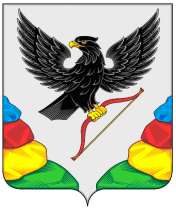 АДМИНИСТРАЦИЯ МУНИЦИПАЛЬНОГО РАЙОНА«НЕРЧИНСКИЙ РАЙОН»  ЗАБАЙКАЛЬСКОГО КРАЯПОСТАНОВЛЕНИЕ           ноября 2022 года                                                                  № г. НерчинскО внесении изменений и дополнений в Положение о порядке обеспечения питанием учащихся муниципальных общеобразовательных организаций на территории муниципального района «Нерчинский район», утвержденного постановлением  № 10 от 18 февраля 2014 года 	 На основании Постановления Правительства Забайкальского края № 552 от 15 ноября 2022 года «О дополнительной мере социальной поддержки отдельной категории граждан Российской Федерации в виде обеспечения льготным питанием их детей, обучающихся в 5-11 классах в государственных и муниципальных общеобразовательных организациях Забайкальского края» администрация муниципального района «Нерчинский район» ПОСТАНОВЛЯЕТ:1. Внести изменения и дополнения в Положение о порядке обеспечения питанием учащихся муниципальных общеобразовательных организаций на территории муниципального района «Нерчинский район», утвержденное Постановлением администрации муниципального района «Нерчинский район»  № 10 от 18 февраля 2014 года2.Утвердить изменения и дополнения в ПОЛОЖЕНИЕ о порядке обеспечения питанием учащихся муниципальных общеобразовательных организаций на территории муниципального района «Нерчинский район», утвержденное Постановлением администрации муниципального района «Нерчинский район»  № 10 от 18 февраля 2014 года  (прилагаются). 3.Настоящее постановление опубликовать в газете «Нерчинская звезда»4.Настоящее постановление вступает в силу на следующий день после опубликования. 5.Действие настоящего постановления распространяется на правоотношения, возникающие с 15 ноября 2022 года.и.о.главы муниципального района«Нерчинский район»                                                        Н. Б. ЧерноваПРИЛОЖЕНИЕУтверждено Постановлением администрациимуниципального района «Нерчинский район»от ___ ноября 2022 г. №___     Изменения в Положение о порядке обеспечения питанием учащихся муниципальных общеобразовательных организаций на территории муниципального района «Нерчинский район», утвержденное Постановлением администрации муниципального района «Нерчинский район»  № 10 от 18 февраля 2014 года 1. п. 5 изложить в следующей редакции:	Финансирование питания завтрака учащихся осуществляется из нескольких источников: средств субвенций из бюджета Российской Федерации, бюджета Забайкальского края, средств бюджета муниципального района «Нерчинский район», за счет средств общеобразовательной организации (доход с пришкольного участка в виде продукции или денежных средств, вырученных при реализации продукции), за счет родительской платы. 2. п.6 дополнить следующими абзацами:	За счет средств Российской Федерации обеспечиваются горячим питанием учащиеся начальных классов. 	В период проведения специальной военной операции, обучающиеся в 5-11 классах муниципальных общеобразовательных организаций муниципального района «Нерчинский район» дети военнослужащих и сотрудников федеральных органов исполнительной власти, федеральных государственных органов, в которых федеральным законом предусмотрена военная служба, сотрудников органов внутренних дел Российской Федерации, граждан Российской Федерации, призванных на военную службу по мобилизации, граждан Российской Федерации, добровольно поступивших в добровольческие формирования, созданные в соответствии с федеральным законом, принимающих  (принимавших) участие в специальной военной операции, сотрудников уголовно-исполнительной системы Российской Федерации, выполняющих возложенные на них задачи в период проведения специальной военной операции (далее - военнослужащие), обеспечиваются льготным питанием в учебное время за счет средств бюджета Забайкальского края. 	Обучающиеся в 5-11 классах муниципальных общеобразовательных организаций муниципального района «Нерчинский район» дети военнослужащих, погибших (умерших) при исполнении обязанностей военной службы в ходе  специальной военной операции, обеспечиваются льготным питанием в учебное время за счет средств Забайкальского края.3. п. 8 дополнить следующими абзацами:	Стоимость горячего питания учащихся начальных классов составляет не менее суммы выделяемой из  средств Российской Федерации.	Стоимость питания детей, обучающихся в 5-11 классах муниципальных общеобразовательных организаций муниципального района «Нерчинский район» в период проведения специальной военной операции, указанных в абзаце 3 п. 6 данного постановления составляет не менее суммы выделяемых средств из бюджета Забайкальского края.	Стоимость питания детей, обучающихся в 5-11 классах муниципальных общеобразовательных организаций муниципального района «Нерчинский район», указанных в абзаце 4 п. 6 данного постановления составляет не менее суммы выделяемых средств из бюджета Забайкальского края.	В период дистанционного обучения в школе учащиеся льготных категорий (за исключением учащихся начальных классов, получающих горячее питание за счет средств Российской Федерации) имеют право на получение бесплатного питания в виде сухого пайка или продуктового набора в дни учебных занятий, за исключением случаев нахождения обучающегося на амбулаторном (стационарном) лечении.4. п.9 дополнить следующими абзацами:	Обеспечение питанием детей, обучающихся в 5-11 классах муниципальных общеобразовательных организаций муниципального района «Нерчинский район» в период проведения специальной военной операции, указанных в абзаце 3 п. 6 данного постановления осуществляется на основании следующих документов:- справка уполномоченного органа, подтверждающая статус участника специальной военной операции;- заявление родителя (законного представителя) ребенка.	Обеспечение питанием детей, обучающихся в 5-11 классах муниципальных общеобразовательных организаций муниципального района «Нерчинский район», указанных в абзаце 4  п. 6 данного постановления осуществляется на основании следующих документов:- справка уполномоченного органа, подтверждающая статус военнослужащих, погибших (умерших) при исполнении обязанностей военной службы в ходе  специальной военной операции;- заявление родителя (законного представителя) ребенка.______________________________________